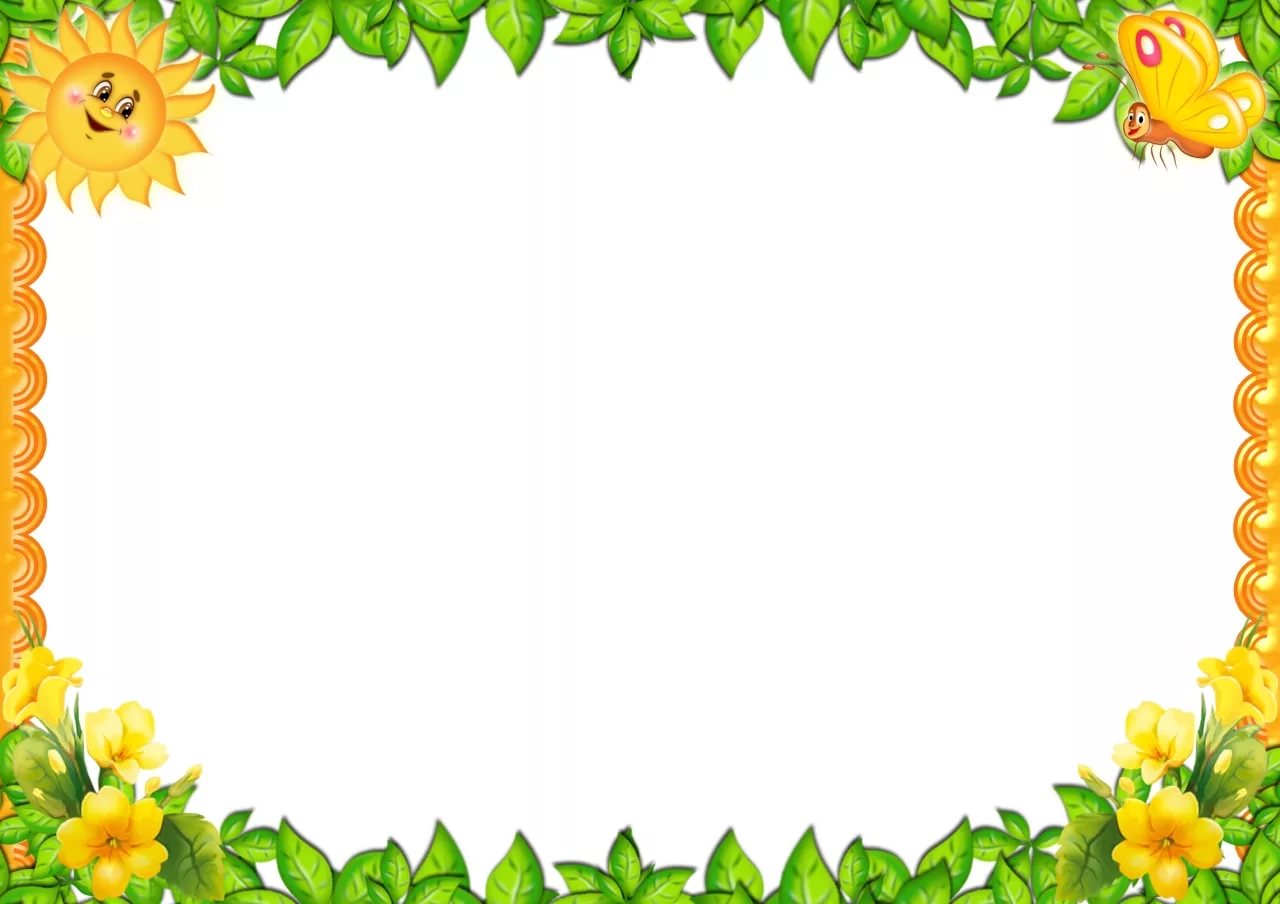 Бекітемін:             «№23ЖББМ» КММ директоры                                                ___________Ашыкбаев   Н.Ж. «___ » __________ 2022ж.                                                                                                  «Жаз-2022»бағдарламасыҚарағанды 2022 ж.Кіріспе     Жаз айлары - мектеп оқушылары үшін ерекше ықыласпен күтілетін уақыт. Жыл бойы сабақ            барысындағы, тоқсан арасындағы берілетін күндер демалыс болып есептелгенімен, жаз кезіндей демалыстың               мол мүмкіндігін бере алмайды. Жазғы демалыс – мектеп оқушыларының жалпы физиологиялық, сана-сезімдік,         дүниетанымдық тұрғыда даму, жетілу кезеңі. Бастауыш және орта буын сыныптарының балалары үшін бұл     уақыт – тән-тұрпаттың табиғатпен ерекше үндестік тауып, дүниетаным аясы кеңитін, көзқарас қалыптасып, үйренуге  ықыласы артатын жылдың тамаша мезгілі. Жаз мезгіліндегі бұл уақыт балалардың негізгі сабақтан, үйреншікті тіршілік  қарекетінен босап, өзінің қызығушылығымен айналысуына мүмкіндік береді. Сондықтан ұстаз-тәрбиешілерге оқушының  бос уақытын дұрыс пайдалануға бағыттаудың, үйретудің мәні зор. Бос уақыт дене және ақыл-ой қызметін тынықтыратын, қарымқатынасты жетілдіретін іс-әрекетке жұмсалуы жөн. Әйтсе де тыныға жүріп, ойын барысында балалардың шынығу-шыңдалу мәселесімен қатар түрлі бағыттағы іс-шараларға тарту арқылы тәрбиелеу маңызды.Жасөспірімдер мен балалардың  жазғы демалысыныңтәрбиелік маңыздылығыБіріншіден: Оқушылардың рухани дамуы, еркін шығармашылық мүмкіндігі, балалардың шектеусіз дамуы мен олардыңдарындылығы айқындалды. Әрбір баланың өзін-өзі жүзеге асыру үшін жағдай жасалады.Екіншіден: Өзін-өзі басқарудың өзі балалардың түрлі шығармашылық істерін ұйымдастыру арқылы өзін-өзі жүзеге асыруқажеттіліктерін шоғырландырады, баланың көзқарасы қызметті ұйымдастыру тәсіліне байланысты болады. Оқушылардыңөзін еркін сезінуін және көрсете алуына мүмкіндік береді.Оны ойындарда, сайыстарда, ұжымдық шығармашылықжұмыстарда, конкурстарда байқауға болады.Үшіншіден: Оқушылар ұжымдық шығармашылық жұмыстарды өзіндік пікірлерімен психологиялық қалыптасуы арқылыбелсенді қарым-қатынас жасай алады.Сондықтан да оқушылардың жазғы кезеңіндегі бос уақытты тәрбие мен педогогикалық бақылаудан тыс қалмауы керектігіде осыдан.Берілген бағдарлама мектеп оқушыларының жазғы сауықтыру мен демалысын ұйымдастырудың бағытталған мақсатымен міндеттерін анықтайды.Бағдарламаның мақсаты мен міндетіБағдарламаның мақсаты:             Оқушылардың жазғы сауықтыруы, демалысы, еңбекке баулуын  ұйымдастыру және шығармашылық дамуына жағдай           жасауды мектептің, ұстаздардың, ата-аналардың өзара әрекеттесуімен керекті әдістер мен ақпараттық келісімдерді қолдану арқылы ұйымдастыру.Бағдарламаның міндеттері:Оқушылардың арасында салауатты өмір салтын қалыптастыру.Еңбек және шығармашылық қабілетін дамыту.    Оқушының танымдық көзқарасын дамыту және қызығушылығын арттыру. Оқушыларды лагерьдің профильді түрлерімен (гуманитарлық, математикалық) қамтамасыз ету.Оқушылардың экологиялық  және құқықтық мәдениетін күшейту.Ұжымдық шығармашылық ұйымдастырушылық жұмыстарында қабілеттерін жүзеге асыру.Жалпыны оқумен қамту қорынан мектеп жанындағы және қала сыртындағы лагерьлерге тегін жолдама беру арқылы аз қамтылған және көп балалы отбасынан шыққан оқушыларға көмек көрсету.               3.Оқушылардың жазғы сауықтыруы, демалысы, еңбекке баулуын ұйымдастыру және шығармашылық дамуын ұйымдастыру түрлері«Күншуақ» мектеп жанындағы алаң         Жазғы мектеп жанынан құрылған «Күншуақ» алаңы - №23 жалпы білім беретін орта мектепте орналасқан. Мекен-      жайы: Қарағанды қаласы, Степной-3 ықшам ауданы. Жалпы жазғы алаң 6-11 жастағы балаларға арналған. Жазғы    мектеп жанындағы алаң оқушылардың жазғы демалысында денсаулығын нығайтып, дене тәрбиесін шыңдап, күш       жинауға, білімін толықтырып, жаңа әсер алуына ықпал жасайды. Белсенді түрде демалудың бұл түрі - уақытша балалар    ұжымының дамып, қалыптасуына әсер етсе, сондай-ақ әлеуметтік түсінік-қабілетін дамытуға негіз құрайды,олар алған    тәжірибесін кез келген үжымда қолдана отырып, соңыңда оқу іс-әрекетінде де қарым - қатынас жасай алады. Еркін пікір   алмасуға үлкен мумкіндік жасалады. Еркін, қалыпты жағдай балалардың өз еркімен әрекет жасау қабілетін дамытуға және   оны ашуға жол ашады, белсенділігін арттырып, жеке тұлғалық қасиетін тәрбиелеуге, түрлі дағдылар қалыптастырады.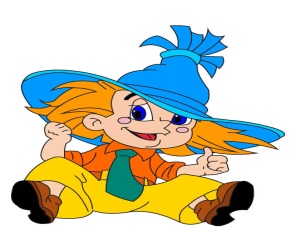 Жазғы алаң жұмысын ұйымдастырудың басты мақсаты: балалардың  әлеуметтік                                       тәжірибе жинақтауы, дамуына жағдай жасау, сауықтыру мазмұны, түрі жағынан әр түрлі қызықты да мазмұнды жүйе қалыптастыру.Жазғы мектеп жанындағы алаңның негізгі міндеттері:Жазғы алаң тәрбиеленушілері мен педұжымның бірлесіп атқаратын іс-шарасын ұйымдастыру.Туған жерінің табиғатына, жеріне, әлемге, мәдениетіне қамқорлық сезімін дамыту.Балалардың шығармашылық, біліктілік, дене тәрбиесі қабілеттерін дамытуға жағдай жасау.Құрдастарымен мәдениетті түрде қарым-қатынас жасауға баулу.Мектеп, қала, елінің тарихы туралы білім көлемін толықтыру.                                                                    -  Отансүйгіштік тәрбие беру.            Мектеп жанындағы алаңның басты мақсаты болашақтың бүгінгіден де нұрлы болуына ықпал етіп, адамзат қоғамын алға апаратын, елдің   өсіп-өркендеуі, өркениетті дүниеде өзіндік орын алатын білім жүйесінің деңгейі мен тәрбиеленуін дамыту болып табылады.  Жас ұрпақты тәрбиелеудегі жазғы сауықтыру, демалыс, еңбекке баулуды ұйымдастыру мен шығармашылық дамуына жағдай жасаудың жаңа технологиялары мен әдіс тәсілдері қолданылады.       Жазғы алаңның бұл басты мақсаты төмендегі міндеттердің практикалық шешімі арқылы жүзеге асырылды:Балалардың демалуын ұйымдастыру және барлық мүмкіндіктерді іске асыру.  Балалардың денсаулығын нығайтудың, салауатты өмір салтын сақтаудың және оны өмірмен байланыстыра біліуіне жағдай  жасау.  Балалардың дамуындағы экологиялық, патриоттық, азаматтық, мәдениеттілік, өзінділік шығармашылық, өзіндік кәсіптік        қабілеттерін айқындайтын әдіскер- профилактикалық,  спорттық, сауықтыру, мәдени демалу бағдарламалары мен қызмет         көрсетуді қамтамасыз ету.Көркем шығармашылық пен ғылыми ізденушілік жұмыстарда білім, білік дағдыларын айқындай білу.                              Степной-4 ықшам ауданында орналасқан «Өрт сөндіру бөлімі», «Жеңіс паркі» мен «Тәуелсіздік                     монументі», «Сарыарқа» мәдениет үйі және «Экомұражай», қала маңайындағы демалыс орындары,                  кітапханалар, спорттық мекемелер, жануарлар саябағы, цирк, «Аква-лэнд», «Аквапарк» бассейнімен бірлесіп атқарылатын жұмыстар жазғы алаң жұмысының әртүрлілігін көрсетеді.                    Экскурсия, ұжымдық шығармашылық жұмыстар, рольдік ойындар, спорттық жарыстар, құқықтық тақырыптағы               пікірталастар мен қызықты викториналар, оқушылардың демалуына мүмкіндік береді, ал жоғары сынып оқушылары өздерін тәлімгер ретінде көрсете біледі.       «Күншуақ» мектеп жанындағы алаңының негізгі ұстанымдары: ұжымда қуаныш сезімін, бір-біріне деген сенімділік        жағдайын қалыптастыру, даму және біліктілік қабілеттерін тәрбиелеу. Жасына, жынысына қарай балаларды жинақылыққа тәрбиелеу, өз іс-әрекетіне жауапкершілікпен қарау қабілеттерін қалыптастыру.Жазғы алаңның жұмыс кестесі:9.00 - 9.15     Балалардың жиналуы9.15-9.30  Таңғы жаттығулар       9.30 - 10.00   Әңгімелесу, ережелермен таныстыру  10.00 - 11.00 Шығармашылық шаралар,жарыстар, байқаулар, саптық жиындар, ойындар өткізу 12.00      Линейка (күн тәртібінің қорытындысы)                                                                                      Балаларды үйге қайтару.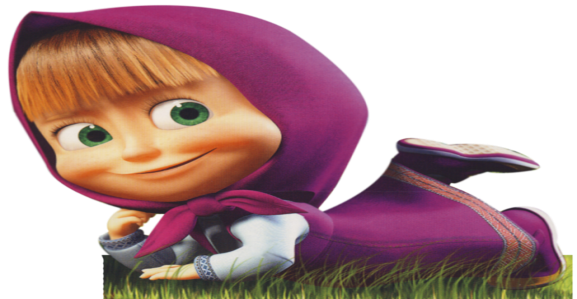 Мектеп жанындағы жазғы алаңда балалармен жүргізілетін жұмыс түрлері:
- Спорттық, ұлттық, танымдық және жергілікті ойындар;
- Алғырлық, зерделік, тілдік шоу - сайыстары;
- Ер балалар мен қыз балалар арасындағы әдеп, салт-дәстүрге байланысты сын - байқаулар;
- Ұлттық дәстүрлер мерекесі;
- Өнер байқаулары;
- Әдеби викториналар;
- Сурет көрмесі, плакаттар байқауы;
- Пікірталас, пікір-сайыстар, интерактивті тапсырмалар;
- Көңілді тапқырлар клубы (КВН);
- Сөздік сайыстар, саяхаттар;
- Поэзия кештері;
- Ән-күй кештері;
- Концерттік кештер;
- Би кештері, т.б. 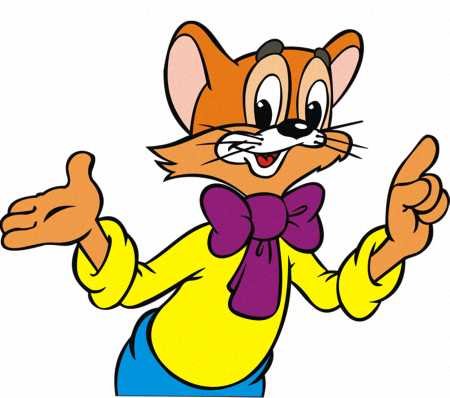 Іс-шаралардың тақырыптық үлгілері:
«Нұрлы болашақ»   сұрақ – жауап сайысы;
- «Менің елімнің нышандары» әңгіме;- «Отаным – алтын ұям бесігім» саяхат-сабақ;- «Отан деген – атамекен, Отан деген – туған жер!» фотокөрме;- «Отан  мәңгі гүлденеді!» суреттер байқауы; 
- «Қазақстандық елжандылық - бұл....» пікірталастар,
- «Әнім сенсің, Туған жер!» ән - кеші;
- «Қазақстанның ұлы адамдары» шығарма;-«Табиғатқа қамкорлық» эссе жазу, сурет салу жарысы; 
- «Тілге құрмет – елге құрмет» КВН
- «Болашаққа бастар жол»  шығармашылық  сайыстар  ;-  «Ұлы Жеңіске 77 жыл» эссе жазу, сурет салу;-  «Нұрлы болашақ» жобалар сайысы;
- «Жігіт сұлтаны» ұлдар  арасындағы сайыстар;«Сарыарқа дарыны» жобасы  бойынша  жұмыс;- Қызғалдақтар» - Қыздар арасындағы сайыстар;
- «Қандай көркем, туған өлкем» табиғат аясына саяхат;
- «Ұлтымның ұланымын» ер балалар арасындағы сайыс;
- «Лагерь жетістіктері» баспасөзге мақала беру;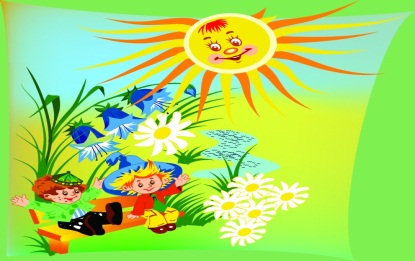                                                             Жұмысты жоспарлауға ескерілетін даталы күндер
                                       1 маусым – Халықаралық балаларды қорғау күні.                                       4 маусым –ҚР мемлекеттік рәміздері күні
                                       5 маусым - Дүние жүзілік қоршаған ортаны қорғау күні.
                                      17 маусым - Дүниежүзілік ашаршылық пен құрғақшылыққа күрес күні.                                      23 маусым – Халықаралық олимпиадалық күні
                                      26 маусым - Халықаралық есірткі пайдаланушылар мен таратушылар, сатушылармен күрес күні.Жазғы сауықтыру алаңында балаларғапсихологиялық-педагогикалық қолдау           Бірінші күннен бастап балалар психологиялық-педогогикалық қолдауды қажет етеді. Ол үшін    Жазғы алаңда мүмкіндіктер өте көп. Бірігіп атқарылған жұмыстар, ойындар, табиғат аясына шығу олардың барлығына   қатысып, бала онда мінезінің жаңа жақтарын ашады. Бізге баланың өзін-өзі анықтауына, барлық жағдай жасауға мүмкіндік   береді. Баланың өміріндегі жеке ерекшіліктерін және әлеуметтік-тұрмыстық жағдайларын білуіміз – ол баланың лагерьдегі  болған уақытында позитивті нәтиже алуға өте қажет жағдай. Сондықтан да оқушыларға психологиялық-педагогикалық   көмек беріліп отырылады.«Жазғы мектеп»          Мектеп жасындағы оқушылардың жазғы сауықтыру демалысын ұйымдастырудың төмендегі түрлері ұжымда өзара                     жеңіл  қарым-қатынас жасауға, көмек көрсетуге, бірін – бірі сыйлауға мүмкіндік береді. Таза ауадағы ойындар. Табиғат аясына саяхат. Спорттық жарыстар. Қызықты және танымдық сабақтар.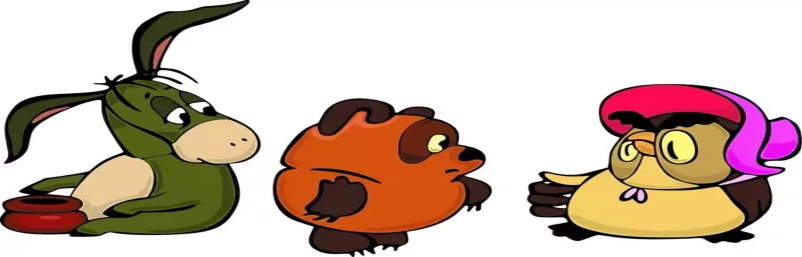 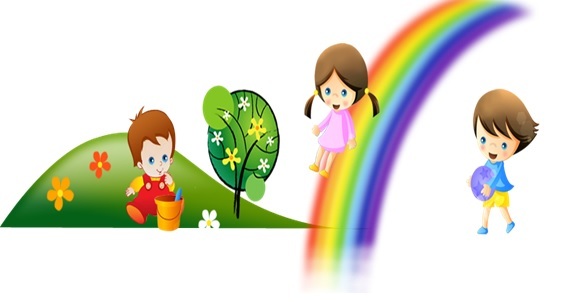 «Жасыл ел» көгалдандыру                                5-8 сынып оқушыларына арналған еңбекке баулу жұмысының түрі.                            Мұнда 5-8 сынып оқушылары 01.06.2022ж. - 31.08.2022ж. аралығына дейін мектеп ауласының коркеюі,                               белгіленген  орындардағы мектеп учаскісінде және жазғы жөндеу жұмыстарын жүргізеді. Бұл оқушылардың                            бойында мектеп учаскісіндегі практикалық біліктіліктері мен экологиялық мәдениеттің, басты міндет                            еңбекке  баулудағы бір-бірімен  байланысының күштілігін арттырады.«Еңбек» бригадалары              10 сынып оқушыларынан мектепті көркейту мақсатында құрылған және оқушылар арасындағы еңбекке            көзқарастарын, біліктілігін, өзара қарым-қатынастарын қалыптастырады (мерзімі 01.06.2019-30.06.2019ж.).Экскурсиялар мен саяхаттар           Оқушылардың ұйымдастырушылық қабілеттерін, жауаптылыққа, өз бетінше шешім қабылдау біліктіліктерін,        жасөспірімдер өздерін жаңаша жағдайда көрсете білу және білгірліктерін ашады.      Оқушылар арасында бір-бірімен араласу, конфликт болған жағдайда тығырықтан шыға білу, айналасындағы адамдарға      шыдамдылықпен   қарауға үйретеді.Бағдарламаны енгізу этаптары    І этап: Дайындық және ұйымдастыру.    02.04.2022ж. - 30.05.2022ж.ІІ этап: Жарнамалы – ақпараттықІІІ этап: Іске асыру жұмыстары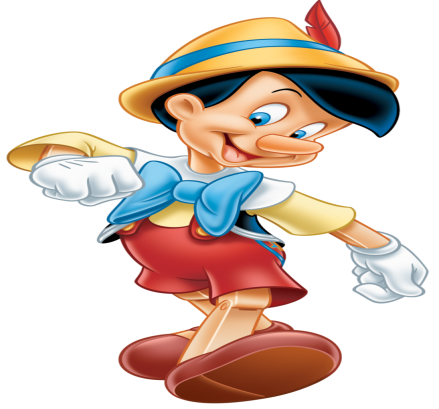 ІV этап: РефлексияБағдарламаның әдістемелік қамтылуы.№МазмұныМерзіміЖауаптылар1Жазғы сауықтыру жұмыстары жөнінде директор жанындағы кеңесте қарау02.04.2022ж.Тәрбие жөніндегі орынбасары2Жазғы демалыс бойынша ақпараттармен алдын – ала танысу жұмыстары02.04.2022ж.Сынып жетекшілері3Ата-аналар жиналысын өткізу (1-10 сыныптар арасында)20.04.2022ж.Сынып жетекшілері4Ата-аналар арасында жазғы алаң туралы сауалнама алу (1-5 сыныптар)22.04.2022ж.Сынып жетекшілері5Қалалық білім бөліміне оқушылардың жазғы сауықтыруы, демалысы, еңбекке баулуын ұйымдастыру және шығармашылық дамуын ұйымдастыру жөнінде  есебін беру.23.04.2022.Тәрбие жөніндегі орынбасары6Лагерь басшылары мен тәрбиешілерін сайлау жөнінде сұхбаттасу.02.04.2022ж. Тәрбие жөніндегі орынбасары7Лагерьге арналған кабинеттер мен құралдарды дайындау:Музыка залыСпорт залҚосымша кабинеттерОйыншықтарКеңсе тауарларыМузыкалық аппаратура30.05.2022ж.Тәрбие жөніндегі орынбасарыАлаң басшысыТәрбиешілер№МазмұныМерзіміЖауаптылар1Оқушылар арасында «Жаз-2022» жарнамалық акциясын жүргізу23.04.2022жСынып жетекшілері2Басқа мекемелермен бірлескен жұмыстарды ұйымдастыру:С.Сейфуллин атындағы театр, бейнелеу мұражайыСтепной 4 маңындағы саябақ.«Сарыарқа» мәдениет үйіСтепной 1 шағын ауданындағы кітапхана23.04.2022ж.Тәрбие жөніндегі орынбасарыЛагерь басшысыТәрбиешілер3«Жөндеу бригадалары» мен «Жасыл ел» көгалдандыру жұмыстарының кестесін құру.Мамыр Тәрбие жөніндегі орынбасары4Лагерьге келетін оқушылардың тізімін анықтау02.05.2022ж.Тәрбие жөніндегі орынбасарСынып жетекшілеріЛагерь басшысы53-10 сынып оқушыларына суда жүзу, жолда жүру, өрт қауіпсіздігі бойынша нұсқаулар беру16.05.2022ж.Тәрбие жөніндегі орынбасарыСынып жетекшілері6«Күншуақ» мектеп жанындағы алаңның жұмыс жоспары мен күн тәртібін құру.26.05.2022ж.Лагерь  басшысыТәрбиешілер7 СЭС-тің лагерьді ашуға рұқсат беру құжаттарын реттеу26.05.2022ж.Тәрбие жөніндегі орынбасарыЛагерь басшысы№МазмұныМерзіміЖауаптылар1Мектепішілік «Күншуақ» алаңының жұмысыМамыр -ТамызТәрбие жөніндегі орынбасарыЛагерь басшысыТәрбиешілер2«Жасыл ел» көгалдандыру бригадаларының жұмысы (5-8 сыныптар)Мамыр-ТамызСынып жетекшілері3Мектепті көркейту мақсатында 10 сынып оқушыларынан құрылған «Жөндеу» бригадаларының жұмыстарыМаусым 4Жазғы мектепТамызОқу ісінің орынбасары5Жазғы кезеңде құқық бұзушылық пен қаңғыбастықтың алдын алу жөнінде КЖТ инспекторымен бірлесе жұмыс жасауМектепішілік және КЖТ инспекциясында есепте тұрған оқушылардың жазғы демалысын қадағалауМамыр-ТамызТәрбие жөніндегі орынбасары№МазмұныМерзіміЖауаптылар1Жазғы сауықтыру жұмыстарына талдау жасауТамызПед. кеңесТәрбие жөніндегі орынбасары2Конкурстар:5-8 сыныптар «Жазғы көңілді кештер» тақырыбында эссе, өлеңдер жазу сайысы3-4 сыныптар арасында «Жайқалған жасыл жаз» тақырыбында суреттер конкурсыҚыркүйекСынып жетекшілері3Жазғы демалыс кезіндегі КЖТ-мен  бірлескен құқық бұзушылық пен қаңғыбастықтың алдын алу  шаралары жұмыстарына талдау жасауҚыркүйекПрофилактикалық кеңесТәрбие жөніндегі орынбасары№МазмұныМерзіміЖауаптылар1Оқушылардың жазғы демалысын ұйымдастыру туралы әдістемелік оқулықтар қорын таңдау02.05.2022ж.Тәрбие жөніндегі орынбасарыЛагерь басшысы2Сынып жетекшілері әдістемелік бірлестігі «Оқушылардың жазғы демалысын ұйымдастыру түрлері»02.05.2022ж.Сынып жетекшілері3Тәлімгерлер дайындау курсын ұйымдастыру16-24 мамырТәлімгер